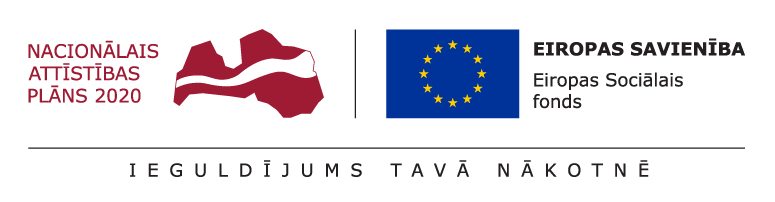 Biedrība “I.S. Sports Agency”2023.gada 19.jūnijāNOLIKUMSKULDĪGAS ATKLĀTAJAM “NAKTS ČETRCĪŅA 2023” TURNĪRAM1. Mērķis un uzdevums.1.1.	Popularizēt sporta sacensības Kuldīgas novadā, iesaistīt iedzīvotājus aktīvā darbībā savas veselības nostiprināšanā. Turnīrs tiek īstenots: Projekta Nr. 9.2.4.2./16/I/095 “Veselības veicināšanas un slimību profilakses pakalpojumu pieejamības uzlabošana Kuldīgas novada iedzīvotājiem” 1.2.	Turnīra laikā noskaidrot labākās komandas.1.3.	Veidot kopīgas sportiskas aktivitātes ar apkārtējiem novadiem.2. Sacensību vadība.2.1.	Sporta spēles organizē un vada Biedrība “I.S Sports Agency” sadarbībā ar Kuldīgas novada Sporta skolu.2.2.	Sporta spēļu galvenais tiesnesis – Ivo Solomahins  tel. 29810990Galvenā sekretāre – Inita Šneidere tel. 63321943; mob.29555220.3. Laiks un vieta.3.1.	Kuldīgas “Atklātā Nakts četrcīņa 2023” notiek 2023.gada 14. jūlijā, Kuldīgas Centra vidusskolas stadionā.3.2.	Sacensību sākums 19.003.3.	Turnīra norises ilgums ir atkarīgs no komandu skaita; 3.4.	Maksimālais komandu skaits 20  (divdesmit ) komandas.4. Sacensību programma.4.1. Mini-futbols (turpmāk tekstā F);4.2. Mini-basketbols (turpmāk tekstā B);4.3. Mini-volejbols (turpmāk tekstā V);4.4. Mini-florbols (turpmāk tekstā FL).5. Sacensību dalībnieki.5.1.	Sacensībās var pieteikties dalībnieki no visas Latvijas.5.2.	Komandā var pieteikt 4-7 dalībniekus;5.3.	Komanda startē visos sporta veidos;5.4.	Komandas sastāvā drīkst būt arī sievietes.5.5.	Komandas dalībnieki nedrīkst būt jaunāki par 16 gadiem5.6. Attiecīgajos sporta veidos ir šāds spēlētāju skaits laukumā:5.6.1. F: 3 spēlētāji;5.6.2. B: 3 spēlētāji;5.6.3. V: 4 spēlētāji;5.7.4. FL: 3 spēlētāji.6. Noteikumi.6.1. Futbola noteikumi:6.1.1. Spēkā vispārējie futbola noteikumi;6.1.2. Spēle notiek bez vārtsarga uz mini vārtiem;6.1.3. Autu izspēlē ar kāju, no vietas, kur bumba atstājusi laukumu;6.1.4. Ir sānu un gala auti.6.1.5. Pēc pārkāpuma bumba tiek izspēlēta no vietas, kur fiksēts pārkāpums;6.1.6. Spēlētāji drīkst mainīties jebkurā brīdī, ja tas uz konkrēto brīdi šai komandainedod priekšrocības (piemēram, spēlētāju pie saviem vārtiem nomaina spēlētājspie pretinieku vārtiem).6.1.7. Spēles garums 10min un spēles laiks netiek apturēts.6.1.8. Aizliegts spēlēt ar futbola bučiem.6.1.9.Vienādu punktu summas gadījumā divām vai vairākām komandām  augstāku vietu ieņem  komanda , kurai:- labāks rādītājs savstarpējās spēlēs (punkti, vārtu starpība),
- vairāk uzvaru visās spēlēs,
- labāka iegūto un zaudēto vārtu starpība visās spēlēs,
- lielāks vārtu guvums visās spēlēs,
- labāka iegūto un zaudēto vārtu attiecība visās spēlēs.6.2. Basketbola noteikumi:6.2.1. Spēkā vispārējie strītbola noteikumi;6.2.2. Spēlētāju pārkāpumu skaits netiek uzskaitīts.6.2.3. Spēlētāji drīkst mainīties jebkurā brīdī, ja tas uz konkrēto brīdi šai komandainedod priekšrocības6.2.4. Spēle notiek 10min un spēles laiks netiek apturēts.6.2.5. Vienādu punktu summas gadījumā divām komandām  augstāku vietu ieņem  komanda , kura uzvarējusi savstarpējā spēlē.6.2.6.Ja vietas dala trīs komandas, vietas tiek noteiktas pēc to savstarpējām spēlēm. Ja savstarpējās spēlēs uzvaru skaits vienāds, tiek ņemtas vērā punktu attiecības starp šīm komandām. 6.3. Volejbola noteikumi:6.3.1. Spēkā ir vispārējie volejbola noteikumi;6.3.2. Spēlētāju maiņu drīkst veikt jebkurā brīdī, kad nenotiek bumbas izspēle.6.3.3. Spēle notiek 10min un spēles laiks netiek apturēts.6.3.4. Vienādu punktu summas gadījumā divām vai vairākām komandām  augstāku vietu ieņem  komanda , kurai:-labāka visu spēļu uzvarēto un zaudēto setu attiecība ;-labāka visu spēļu uzvarēto un zaudēto punktu attiecība ;-labāks komandu savstarpējo spēļu rezultāts.6.4. Florbola noteikumi:6.4.1. Spēkā ir vispārējie florbola noteikumi;6.4.2. Spēlētāji drīkst mainīties jebkurā brīdī, ja tas uz konkrēto brīdi šai komandainedod priekšrocības6.4.3. Spēle notiek uz mini vārtiem bez vārtsarga.6.4.4. Spēle notiek 10min un spēles laiks netiek apturēts.6.4.5. Vienādu punktu summas gadījumā divām vai vairākām komandām  augstāku vietu ieņem  komanda , kurai:- vairāk iegūto lielo punktu spēlēs;- labāka gūto un zaudēto vārtu starpība visās spēlēs;- lielāks gūto vārtu skaits visās spēlēs.6.5. Ieteicams komandām vienāda veida formas.7. Spēļu kārtība:7.1. Spēļu kalendārs tiek sastādīts pēc pieteikto komandu skaita;7.2. Katra grupa izspēlē visus sporta veidus ar savas izlozētās grupas komandām;7.3. Katras grupas pirmās 2 (divas) komandas kvalificējās ¼ finālam, kur spēlē: 1.spēle  A1-D22.spēle B1-C23.spēle C1-B24.spēle D1-A2 ¼ fināla uzvarētāji iekļūst  ½ finālā, kur spēlē :U1-U4U2-U3 Spēlē  par 3. vietu tiekas  ½ zaudētāji un spēlē par 1.-2. vietu tiekas ½ uzvarētāji.Sporta veidi ,kuros komandas sacentīsies ¼ , ½ finālos un finālā,  tiek izlozēti.7.4. Spēļu sākums un beigas ir pēc kopēja signāla. Visas spēles norit paralēli pēc iepriekš izlozēta spēļu grafika 10 minūtes garumā.8. Spēļu tiesāšana:8.1. Spēles tiesā organizatoru norīkoti tiesneši.9. Punktu skaitīšana:9.1. Par uzvarētu spēli komandai pienākas 3 punkti (neatkarīgi no spēles veida);9.2. Neizšķirta gadījumā komanda iegūst 1 punktu;9.3. Zaudējuma gadījumā – 0 punktu;9.4. Uzvarētāja noteikšana:9.4.1. Uzvarētāju nosaka saskaitot visus punktus par visām spēlēm;9.4.2. Ja divām vai vairāk komandām ir vienāds punktu skaits, augstāku vietu ieņem komanda , kurai vairāk augstāk izcīnītās vietas;9.4.3.vienāda rezultāta gadījumā tiek izlozēts sporta veids un notiek pārspēle .10. Apbalvošana.10.1.	1.– 3.vietu  ieguvējus komandu dalībniekus  komandu kopvērtējumā  apbalvo ar kausiem, medaļām.11. Pieteikumi.11.1.	Iepriekš pieteikšanās aizpildot elektronisko reģistrācijas anketu:    https://docs.google.com/forms/d/1kxdlHNp8Xmk1i4EipncGvJ3JceLNCVt3sgs-ozzG9v0/edit  līdz 2022.gada 15. jūlijam (ieskaitot), neskaidrību gadījumā rakstīt uz e-pastu ivo.solomahins@inbox.lv 11.2.	Izloze notiks 2023.gada 14.jūlijā  pl. 18:15  Kuldīgas Centra vidusskolas, tiesnešu teltī. Komandu pārstāvjiem ierašanās uz izlozi obligāta.Pielikums nr. 1Vārdiskā pieteikuma forma.			_______________________________________________(komandas nosaukums)P I E T E I K U M SKULDĪGAS ATKLĀTĀ “NAKTS ČETRCĪŅA 2023”Kuldīga, 2023.gada 14.jūlijāDalībnieks, ar savu parakstu apliecina veselības stāvokļa atbilstību izvēlētājai slodzei un sacensību Nolikuma ievērošanu.Komandas pārstāvis:						/vārds, uzvārds/N.p.k.Dalībnieka vārds, uzvārdsDzimšanas gadsParaksts 1.2.3.4.5.6.7.